19 сентября 2018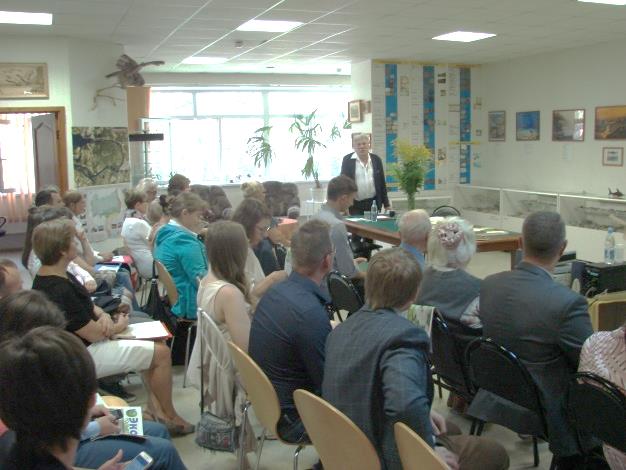 Итоги научной конференции «Изучение и сохранение фиторазнообразия экосистем Восточной Европы» (Спрыгинские чтения – 2018), поддержанной грантом РФФИ 18-04-20054Всероссийская (с международным участием) научная конференция «Изучение и сохранение фиторазнообразия экосистем Восточной Европы» (Спрыгинские чтения – 2018), состоялась в Институте экологии Волжского бассейна РАН (г. Тольятти) 27-29 августа 2018 г. Мероприятие приурочено к двум важным событиям: 145-летию со дня рождения доктора биологических наук профессора Ивана Ивановича Спрыгина и 10-летию Тольяттинского отделения Русского ботанического общества.Эти знаменательные для Русского ботанического сообщества даты и актуальность тематики конференции привлекли повышенное внимание естествоиспытателей, несмотря на то, что в 2018 г. проведены крупнейшие отечественные ботанические форумы в г. Екатеринбург (международная научная конференции «Экология и география растений и растительных сообществ», 16–19 апреля 2018) и в г. Махачкала (конференция «Ботаника в современном мире» в рамках проведения XIV Съезда Русского ботанического общества, 18-23 июня 2018 г.).Всего на конференцию «Изучение и сохранение фиторазнообразия экосистем Восточной Европы» было подано 75 заявок, непосредственное участие приняло 49 человек, представляющих различные организации и учреждения научно-исследовательского и образовательного профилей из Санкт-Петербурга, Екатеринбурга, Москвы Самары, Пензы, Тольятти, Тюмени, Ульяновска, Уфы и др. Примечательно, что доля заявок на участие в конференции молодых исследователей составила около 75% (37 человек), а в работе конференции приняли участие 21 молодой исследователь (42%). Из заявленных 5 иностранных участников на конференцию никто из них приехать не смог. Обсуждение актуальных вопросов сохранения биологического разнообразия происходило по направлениям, обозначенным в научной программе мероприятия:1. История развития природоохранительного движения в Среднем Поволжье. Значение заповедного дела в сохранении фиторазнообразия Восточной Европы.Это направление связано с деятельностью пионера заповедного дела, исследователя растительного покрова Среднего Поволжья И.И. Спрыгина (1873-1942), деятельность которого в сфере охраны живой природы общепризнана и до настоящего времени остается актуальной, находя своих сторонников. Доклад о жизни и деятельности И.И. Спрыгина на поприще охраны живой природы и заповедного дела представлен группой исследователей С.В. Саксоновым, С.А. Сенатором, В.М. Васюковым, Л.В. Сидякиной (Институт экологии Волжского бассейна РАН, Тольятти) и Л.А. Новиковой (Пензенский государственный университет, Пенза). Расширенный текст этого  доклада опубликован в виде монографии  Саксонова С.В., Новиковой Л.А., Сенатора С.А., Васюкова В.М., Коневой Н.В., Сидякиной Л.В. Развитие природоохранительных идей в Среднем Поволжье в XIX-XXI вв. / под ред. С.В. Саксонова. Тольятти: Анна, 2018. 230 с. ISBN 978-5-6041478-3-2, издание которой осуществлено в рамках проекта РФФИ № 18-04-20054.Большой интерес вызвал доклад Т.А. Горбушиной (государственный природный заповедник «Приволжская лесостепь»), подготовленный совместно с Л.А. Новиковой и С.В. Саксоновым «Материалы к истории Пензенского (Средне-Волжского, Куйбышевского) заповедника в 1920-1930-ых гг.». В нем отражена трагическая судьба одного из первых российских заповедников и его научных сотрудников. А.Н. Крючков (Тольяттинский социально-экологический союз, Тольятти) от лица группы исследователей Санкт-Петербургской лесотехнический академии  (А.А. Любимов, А.А. Эглист, Д.А. Иванов) представил доклад «Совершенствами сетей особо охраняемых природных территорий субъектов Российской Федерации», в котором обозначил ключевые моменты развития заповедного дела в Северо-Западном федеральном округе Российской Федерации.В кругозор исследований И.И. Спрыгина попадала не только растительность, но и животный мир. М.Е. Фокина (Самарский государственный университет), совместно с бакалаврами Г.И. Мокеевым и А.А. Комоновой в докладе «Анализ статьи И.И. Спрыгина ″Исчезновение двух степных грызунов, сурка и слепыша, в Пензенской губернии″ поставили вопрос о сохранении сурка (байбака) в его естественном ареале. Ранее этот вид был занесен в Красную книгу России, из которой однако впоследствии был исключен. По мнению авторов, для сохранения степной растительности этот вид должен находится под охраной.Прозвучавшие три доклада, подготовленные А.Г. Бакиевым (Институт экологии Волжского бассейна РАН, Тольятти), также касались истории изучения природы выдающимися естествоиспытателями академиком П.С. Палласом, совершившим ряд экспедиций по Среднему Поволжью в XVIII в., и оставившим огромное научное наследие, которое востребованное и поныне; профессора Петра Артемьевича Положенцева (1900-1982), продолжателя природоохранительной деятельности И.И. Спрыгина; крупнейшего современного естествоиспытателя Валерина Ивановича Гаранина, отметившего в этом году свое 90-летие. В докладе Н.В. Коневой и Г.В. Дронина (Институт экологии Волжского бассейна РАН) оценены заслуги А.Д. Михеева (1933-2013) в изучении флористического разнообразия Ульяновской области. Новые материалы о жизни и творчестве крупного ботаника Э.Д. Янишевского и его вкладе в изучение флоры Юго-Востока Европейской части России озвучены в докладе С.А. Сенатора (Институт экологии Волжского бассейна РАН, Тольятти). В.М. Васюков  (Институт экологии Волжского бассейна РАН, Тольятти) доложил участникам конференции о таксонах сосудистых растений, описанных в честь И.И. СпрыгинаВызвал интерес доклад Г.В. Дронина и Н.В. Коневой (Институт экологии Волжского бассейна РАН, Тольятти), посвященный анализу существующей сети особо охраняемых природных территорий Ульяновской области и перспективным территориям, заслуживающим природоохранительный статус.Лыхварь А.В. (Северо-Кавказский федеральный университет, Ставрополь) посвятил свой доклад истории изучения флористического разнообразия степных экосистем Центрального Предкавказья.Быстрова Е.Д. и С.С. Саксонов (Самарская сельскохозяйственная академия, пос. Усть-Кинельский) представили доклад о работе Е.И. Исполатова по флоре бывшего Бугурусалновского уезда Самарской губернии (1911 г.).Доклад о деятельности Тольяттинского отделения Русского ботанического общества за первые десять лет своего существования представили С.А. Сенатор, С.В. Саксонов и В.М. Васюков (Институт экологии Волжского бассейна РАН, Тольятти). Деятельность регионального отделения Русского ботанического общества разнообразна и чрезвычайно полезна для развития ботанических знаний. Членами общества за истекшее время издан ряд капитальных монографических работ по флоре Самарской и Ульяновской областей, сохранению охраняемых видов растений (Красные книги Ульяновской, Самарской, Пензенской, Волгоградской областей и Республики Мордовия). Обществом проведено множество ботанических форумов, крупнейшими из которых явились в 2013 г. – XIII Съезд Русского ботанического общества, в 2015 – конференция «История ботаники в России», в 2017 – конференция Природное наследие России-3, в 2018 – «География и экология растений и растительных сообществ» и ряд других. Часть мероприятий была поддержана РФФИ. Общество издает два научных журнала: «Фиторазнообразие Восточной Европы» (https://www.phytodiveuro.org/) и «Самарская Лука: проблемы региональной и глобальной экологии».При обсуждении этой группы докладов, участники конференции отметили важность исследований, связанных с историей естественнонаучных знаний. Признан факт, что истории ботаники и природоохранительного дела исследователями уделяется недостаточно внимания. В истории ботанической науки не все вопросы освещены, в особенности. связанные с заповедным и природоохранительным делом. Участники конференции поддержали Тольяттинское отделение Русского ботанического общества в его плодотворной и интересной деятельности по развитию и популяризации ботанических знаний. 2. Региональные особенности ведения и совершенствования Красных книг объектов растительного и животного мира.Второй блок вопросов, рассмотренных участниками конференции, касался результатов изучения редких, исчезающих и нуждающихся в охране растений и животных, включенных в региональные Красные книги.В.А. Глазунов и С.А. Николаенко (Тюменский научный центр Сибирского отделения РАН, Тюмень) в докладе «Проблемы отбора для внесения в региональные Красные книги водных и околоводных растений», на примере Красной книги Тюменской области, обратили внимание исследователей на то, что не все редкие растения заслуживают особого природоохранного статуса, в связи с чем необходимо тщательно определять статус растений, вносимых в региональные Красные книги. Н.С. Ильина (Самарский государственный социально-педагогический университет, Самара) в докладе «О списке видов растений, исключенных из второго издания Красной книги Самарской области», обратила внимание собравшихся на тщательность и объективность подходов принятия решений об исключении таксонов из региональных Красных книг.Доклад В.Н. Ильиной (Самарский государственный социально-педагогический университет, Самара) «Онтогенетическая структура ценотических популяций некоторых редких представителей семейства Orchidaceae в условиях антропогенного пресса (Самарская область)» обозначил проблему слабой изученности состава, структуры и динамики популяций видов, внесенных в региональные Красные книги.  Ряд других докладов был посвящен популяционно-ценотическому подходу в изучении редких и особо охраняемых видов растений: Е.А. Климачева (Средняя общеобразовательная школа села Новая Бинарадка, Самарская область) рассказала о состоянии и структуре популяций редких растений на территории национального парка «Самарская Лука» (Яблоновый овраг); А.В. Крюкова, Л.В. Абрамова, А.Н. Мусафин (Уфимский ботанический сад, Уфа) о биологии и экологии редких видов рода Iris в степях Южного Урала; Я.М. Голованов (Уфимский ботанический сад, Уфа) о представителях рода Iris в Приуралье.И.Л. Мининзон (Ботанический сад Нижегородского государственного универсистета, Нижний Новгород) в своем докладе уделил внимание распространению видов сосудистых растений Красной книги Нижегородской области на территории города Нижний Новгород.В докладе А.И. Фаузулина, А.К. Минеева, О.В. Минеевой, Р.А. Михайлова, М.В. Рубановой, Е.В. Трантиной (Институт экологии Волжского бассейна РАН, Тольятти) и А.Е. Кузовенко (Самарский зоопарк, Самара), сформулированы подходы к внесению в Красную книгу Самарской области видов рыб  и проведена пробация видовых очерков для второго издания.Подводя итог обсуждения этого круга вопросов, конференция считает:- реализуемый в России проект создания и ведения региональных Красных книг является чрезвычайно полезным и крайне необходимым инструментом для сохранения биологического разнообразия;- полифункциональность региональных Красных книг проявляется не только в их законодательной силе, но и в пропаганде охраны живой природы;- региональные Красные книги стимулируют исследователей глубже изучать биологические и экологические особенности редких, исчезающих и нуждающихся в охране таксонов.Для более эффективной охраны биологического разнообразия не только на видовом, но и ценотическом уровне, конференция рекомендует в регионах создать «Зеленые книги», посвященные охране редких и уязвимых растительных сообществ.3. Итоги изучения флористического разнообразия природно-территориальных комплексов Среднего Поволжья.Это и последующее направление работы конференции вызвало наибольшие внимание участников. В докладе С.А. Сенатора (Институт экологии Волжского бассейна РАН, Тольятти), А.В. Третьяковой, Д.В. Весёлкина (Уральский федеральный государственный университет, Екатеринбург) «Географические факторы богатства флор городов России» сформулированы основные направления изучения убранофлор и выявлены факторы, влияющие на богатство городских флор. Доклад А.А. Устиновой и Н.С. Ильиной (Самарский государственный социально-педагогический университет, Самара) подвел итоги мониторинга флористического и фитоценотического разнообразия в Самарской области. Г.В. Дронин (Институт экологии Волжского бассейна РАН, Тольятти) представил итоги изучения флоры бассейна реки Сызранки (Самарская и Ульяновская области), отличающегося высоким флористическим разнообразием. Участники конференции признали, что бассейновый подход к изучению флористического разнообразия продуктивный, ставящий интересные ботанико-географические вопросы.Результатам изучения флоры Сокольих гор, расположенных в Левобережной части Самарской области, были посвящены доклады Ю.В. Макаровой, Н.В. Прохоровой (Самарский государственный университет, Самара) и А.А. Головлева (Самарский государственный экономический университет, Самара). Этот возвышенный район, являющийся геологическим продолжением Жигулевской возвышенности, имеет высокое флористическое разнообразие, не смотря на интенсивное антропогенное воздействие.  Т.И. Плаксина и  И.В. Шаронова (Самарский государственный университет, Самара) в докладе «Степные элементы во флоре Сырта» уделили внимание новым флористическим находкам на этой интереснейшей в ботанико-географическом аспекте территории, а также подняли ряд вопросов, связанных с их сохранением. Е.В. Письмаркина и Т.Б. Силаева (Мордовский государственный университет, Саранск) посвятили свои доклады результатам изучения флоры северо-западной части Приволжской возвышенности. Г.В. Винюсева (Ульяновский государственный педагогический университет, Ульяновск) представила новые материалы, касающиеся распространению адвентивных видов растений в растительных сообществах Сызарно-Терешкинского ландшафтного района (Среднее Поволжье). Л.В. Сидякина (Институт экологии Волжского бассейна РАН, Тольятти) представила доклад о современном состоянии растительного покрова горы Могутовой – одному из примечательных объектов национального пара «Самарская Лука».Участники конференции признают, что в силу огромных российских пространств и небольшого числа исследователей, многие природно-территориальные комплексы все еще остаются недостаточно изученными. Остро не хватает региональных обзоров по флоре. Реализуемый Тольяттинским отделение Русского ботанического общества  проект «Флора Волжского бассейна», по этим причинам, продвигается крайне медленно. Опубликовано только три тома: по флоре Самарской, Ульяновской областей и Республики Чувашия. В работе находятся тома по флоре Пензенской и Саратовской областей. Инициированный Ботаническим институтом им. В.Л. Комаров РАН (Санкт-Петербург) крупнейший по объему и содержанию проект создания «Флоры России» нуждается и интенсификации флористических исследований. Конференция призвала исследователей при планировании научно-исследовательских работ этому вопросу уделить особое внимание.4. Вопросы географии и экологии растений и растительных сообществ экосистем разного иерархичного уровня. Важнейшие вопросы ботанической географии содержались в докладе И.Н. Сафроновой (Ботанический институт им. В.Л. Комарова РАН, Санкт-Петербург». Автор подчеркнула необходимость сохранения этого типа растительности, поскольку антропогенное воздействие на сухие степи очень велико и грозит их деградацией.Степной растительности Самарской области и ее синтаксономической структуре был посвящен доклад Т.М. Лысенко (Ботанический институт РАН им. В.Л. Комарова, Санкт-Петербург).Вопросы синтаксономии лесных и кустарниковых сообщества долины Нижней Волги раскрыты в докладе В.В. Бондарева (Институт экологии Волжского бассейна РАН, Тольятти).А.В. Иванова, Н.В. Костина и М.А. Аристова (Институт экологии Волжского бассейна РАН, Тольятти) посвятили свое исследование изучению особенностей флоры опорных единиц Сокского физико-географического района с помощью родового спектра. В ряде докладов обсуждались различные аспекты экологии растительных сообществ, в условиях сильнейшего антропогенного воздействия (вырубок, повреждений жуком-типографом, пожаров и т.д.): Н.Г. Уланова (Московский государственный университет, Москва) представила доклад «Основные тренды динамики биоразнообразия после природных и антропогенных ″катастроф″ в ельниках европейской части России»; А.Н. Каплевский, Н.Г. Уланова  (Московский государственный университет, Москва): «Мониторинг динамики травянисто-кустарникового яруса после гибели древостоя ели в очаге поражения короедом-типографом»; Ю.В. Беляева (Поволжский государственный университет сервиса, Тольятти): «Особенности эколого-биологического состояния городских древесных насаждений (на примере Betula pendula)»; Н.Г. Кадетов (Московский государственный университет, Москва): «Флористические особенности сообществ с участим липы и осины на пройденных пожарами территориях в Заволжье»; Н.Н. Егорова (Уфимский институт биологии РАН, Уфа): «Особенности формирования подроста Picea obovata Ledeb. при ксилоризомном развитии».При обсуждении этой группы вопросов конференция констатировала, что уровень антропогенного воздействия на природные экосистемы вплотную приближен к максимальному значению. В каждом российском регионе сложилась неблагоприятная экологическая ситуация, приводящая к коренной перестройке растительных сообществ. В степных районах это проблемы с распашкой, в лесостепных – интенсивное  промышленное и инфраструктурное освоение территорий, в лесных – пожары и связанные с ними вспышки численности дендрофагов. Преобразование природных экосистем приводит к нежелательным процессам, связанным с утратой раритетного элемента биоразнообразия и общего числа аборигенных организмов, изменениям состава, структуры, продуктивности и функционирования природных экосистем. Конференция обращается к естествоиспытателям с просьбой интенсифицировать изучение природных экосистем, способствовать разработке мероприятий по их стабилизации и сохранению.Материалы конференции опубликованы в виде статей в двух выпусках журнала «Самарская Лука: проблемы региональной и глобальной экологии» (Самарская Лука: проблемы региональной и глобальной экологии. – 2018. – Т. 27, № 4(1). – 295 c.; Самарская Лука: проблемы региональной и глобальной экологии. – 2018. – Т. 27, № 4(2). – 307 c.), а также специальной монографии по развитию природоохранительных идей в Среднем Поволжье (Саксонов С.В., Новикова Л.А., Сенатор С.А., Васюков В.М., Конева Н.В., Сидякина Л.В. Развитие природоохранительных идей в Среднем Поволжье в XIX-XXI вв. / под ред. С.В. Саксонова. Тольятти: Анна, 2018. 230 с.).Работа конференции проходила активно, в доброжелательной атмосфере. Каждый доклад обсуждался через многочисленные вопросы и комментарии коллег. К началу конференции организаторы подготовили выставку «От Паллас до Спрыгина и к Современности», на которой были представлены материалы академических экспедиций XVII века по Среднему Поволжью, прошедших под руководством академика Петра Симона Палласа; описание жизни и деятельности выдающегося естествоиспытателя, профессора Ивана Ивановича Спрыгина; а также показан вклад Тольяттинского отделения Русского ботанического общества в изучение растительного покрова Волжского бассейна.В заключительный день работы конференции состоялась экскурсия в национальный парк «Самарская Лука», где гости ознакомились с флорой и растительностью каменистых степей Жигулевских гор и волжского бечевника в окрестностях горы Могутова, а также с пещерой Степана Разина и растительностью волжского угора в окрестностях с. Старая Рязань.